                                                                                                                                                                                                                                                                                                                                                                                                                                                                                                                                                                                                                                                                                                                                                                                                                                                                                                                                                                                                                                                                                                                                                                                                                                                                                                                                                                                                                                                                                                                                                                                                                                                                                  	MESTSKÁ ČASŤ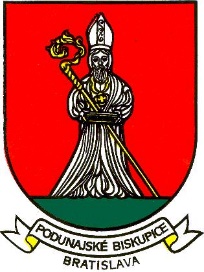 BRATISLAVA – PODUNAJSKÉ BISKUPICETrojičné námestie 11, 825 61 BratislavaMateriál určený na rokovanie: Miestneho zastupiteľstva dňa : 	21.03.2023Zachovanie linky MHD číslo 79v mestskej časti Bratislava – Podunajské BiskupicePredkladá:				     			Materiál obsahuje:Ing. Roman Lamoš		                		     	-     vyjadrenie komisií starosta                   			    			-     návrh uzneseniadôvodová správaZodpovedný:Ing. Boris HurbaničprednostaSpracoval:Pavel DrozdGenerálny sekretár kancelárie starostuVyjadrenie komisiíKomisia finančná, podnikateľských činností a obchodu :Komisia finančná, podnikateľských činností a obchodu odporúča prerokovať materiál na Miestnom zastupiteľstve mestskej časti Podunajské Biskupice. Komisia neodporúča spolufinancovanie mestskej časti, ale trvá na zachovaní linky.Komisia sociálnych vecí a zdravotníctva :Uznesenie č. 6/2023 Komisia sociálnych vecí a zdravotníctva MsZ m. č. Bratislava-Podunajské Biskupiceodporúča miestnemu zastupiteľstvu schváliť  návrh na zachovanie linky MHD 79, tak ako bol predložený na spoločné rokovanie komisií miestneho zastupiteľstvaKomisia školstva :Komisia školstva súhlasí s návrhom a odporúča miestnemu zastupiteľstvu navrhovaný  materiál prerokovať a schváliť.Komisia kultúry, mládeže a športu :Komisia kultúry a športu odporúča navrhovaný materiál prerokovať na miestnom zastupiteľstve so zapracovaním pripomienok.Členovia komisie navrhujú k danému materiálu pripomienky ohľadom financovania linky č. 79 s ktorým vyjadrili nesúhlas. Ďalšou pripomienkou je dodanie podkladu s informáciami, či ostatné mestské časti doplácajú za služby mestskej hromadnej dopravy alebo nie. Komisia územného plánu, výstavby, životného prostredia, odpadov a cestného hospodárstvaKomisia ÚP,V, ŽP,OaCH berie na vedomieinformáciu o organizácii linky 79 MHD v mestskej časti Bratislava – Podunajské Biskupice a odporúča materiálna rokovanie Miestnemu zastupiteľstvu mestskej časti Bratislava – Podunajské BiskupiceNávrh  uzneseniaUznesenie č. : .....................................Miestne zastupiteľstvo Mestskej časti Bratislava – Podunajské Biskupice po prerokovaní:A/ berie na vedomie:informáciu o organizácii linky 79 MHD v mestskej časti Bratislava – Podunajské Biskupice,B/ schvaľuje:spolufinancovanie linky číslo 79 v mestskej časti Bratislava – Podunajské Biskupice z rozpočtu mestskej časti vo výške 12 500 € ročne,C/ žiada:starostu mestskej časti uzatvoriť dohodu mestskej časti Bratislava – Podunajské Biskupice s Magistrátom hlavného mesta SR Bratislavy o premávke linky č. 79 v mestskej časti Bratislava – Podunajské Biskupice a ukladá prednostovi zapracovať schválené financovanie do návrhov budúcich rozpočtov mestskej časti Bratislava – Podunajské Biskupice.  Dôvodová správaDopravný podnik Bratislava, a.s. po monitorovaní obsadenosti a preskúmaní rentability linky 79 vyrozumel mestskú časť Bratislava – Podunajské Biskupice o budúcom zrušení linky 79. Mestská časť Bratislava – Podunajské Biskupice zastúpená starostom mestskej časti vyvolala rokovanie s Dopravným podnikom Bratislava a.s. a Magistrátom hlavného mesta SR Bratislavy za účelom zachovania existujúcej dopravnej obsluhy oblasti Lieskovec linkou 79. Linka 79 bude premávať počas pracovných dní v rozšírenom rozsahu prevádzky t.j. 5-21 hod, odchod z Lieskovca 5:29-21:29 v 60 min intervale. Linka 79 nebude počas voľných dní premávať. Dopravný podnik Bratislava, a.s. počas rokovania predložil náklady na fungovanie linky č. 79, ktoré predstavujú výšku viac ako 55 000 EUR/rok. Nakoľko linka 79 je veľmi málo využívaná, ale mestská časť trvá na jej zachovaní tak Dopravný podnik Bratislava, a.s. požaduje od mestskej časti spolufinancovanie tohto spoja. Predrokovaná výška dofinancovania je 12 500 EUR/rok.Tieto úpravy vedia zrealizovať k zmenovému termínu 25.3.2023 za predpokladu súhlasu zo strany objednávateľa: Magistrátu hlavného mesta SR Bratislavy + zabezpečenia spolufinancovania zo strany mestskej časti Bratislava – Podunajské Biskupice k dátumu zmeny.